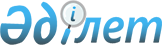 Об утверждении объема субсидий по направлению субсидирования повышения продуктивности и качества продукции аквакультуры (рыбоводства) на 2018 годПостановление акимата Мангистауской области от 9 апреля 2018 года № 53. Зарегистрировано Департаментом юстиции Мангистауской области 3 мая 2018 года № 3590
      Примечание РЦПИ.

      В тексте документа сохранена пунктуация и орфография оригинала.
      В соответствии с Законом Республики Казахстан от 23 января 2001 года "О местном государственном управлении и самоуправлении в Республике Казахстан" и приказом Заместителя Премьер-Министра Республики Казахстан-Министра сельского хозяйства Республики Казахстан от 9 июня 2017 года № 237 "Об утверждении Правил субсидирования повышения продуктивности и качества продукции аквакультуры (рыбоводства)" (зарегистрирован в Реестре государственной регистрации нормативных правовых актов за № 15452) акимат области ПОСТАНОВЛЯЕТ:
      1. Утвердить объем субсидий по направлению субсидирования повышения продуктивности и качества продукции аквакультуры (рыбоводства) на 2018 год согласно приложению к настоящему постановлению.
      2. Государственному учреждению "Управление сельского хозяйства Мангистауской области" (С.С. Калдыгул) обеспечить государственную регистрацию настоящего постановления в органах юстиции, его официальное опубликование в эталонном контрольном банке нормативных правовых актов Республики Казахстан и в средствах массовой информации.
      3.Контроль за исполнением настоящего постановления возложить на заместителя акима Мангистауской области Жусупова Б.К.
      4. Настоящее постановление вступает в силу со дня государственной регистрации в органах юстиции и вводится в действие по истечении десяти календарных дней после дня его первого официального опубликования. Объем субсидий по направлению субсидирования повышения продуктивности и качества продукции аквакультуры (рыбоводства) на 2018 год
					© 2012. РГП на ПХВ «Институт законодательства и правовой информации Республики Казахстан» Министерства юстиции Республики Казахстан
				
      Аким области 

Е. Тугжанов
Приложение
к постановлению акимата
Мангистауской области
от "9" апреля 2018 года № 53 

№
Виды субсидируемой товарной рыбоводной продукции
Прогнозный показатель по объему выращивания на 2018 год  (килограмм)
Сумма предусмотренная в областном бюджете на 2018 год (тысяч тенге)
Примечание  1 2 3 4 5
1
Осетровые и их гибриды
32 000
14 400,00
2
Лососевые и их гибриды
-
-
3
Карповые и их гибриды
-
-